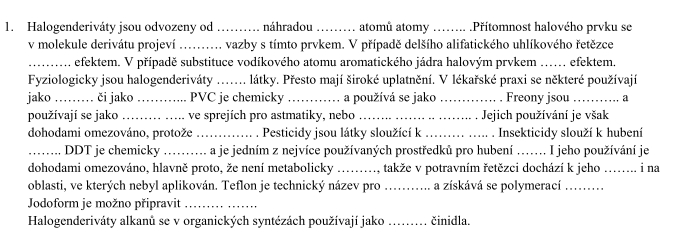 Řešení uhlovodíků  - atomů vodíku  - halogenů  -  polarizací,   – I  , + M   -   biologicky aktivní   -  anestetika  - antiseptika  - nereaktivní  -  podlahová krytina  -  netoxické  - nosiče -  teplonosná  media  -  ničí ozonovou vrstvu  -  hubení škůdců  -  hmyzu  -  odolný  - hmyzu  -  odbouratelný  - kumulování  - polytetrafluoroethen   - 1,2,3,4-tetrafluorethenu                    - jodoformovou reakcí  - nukleofilní  